.Intro: 32 countsSection 1: Heel. Heel. Right Chasse. Heel. Heel. Left Chasse.Section 2: Rocking Chair. Step 1/2 turn left. Forward Shuffle.Section 3: Heel & Heel &Heel. Hold & Clap. Clap. Point & Point & Point. Hold & Clap. Clap.Section 4: Right Sailor Step. Left Sailor Step. Toe. Unwind 1/2 right. Pivot 1/2 right. Stomp right.Easy Option:  Replace Steps 5-8 of Section 4 with a Right Rocking Chair.Ending :  (At the end of Wall 9)Replace Steps 7-8 of Section 4 with:Go Shanty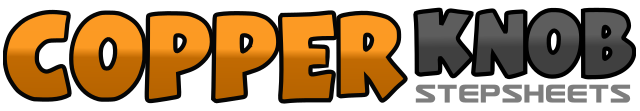 .......Count:32Wall:2Level:Beginner.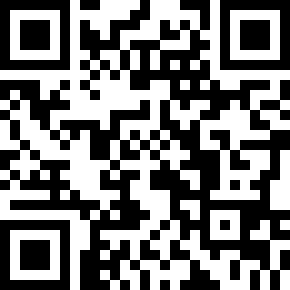 Choreographer:Micaela Svensson Erlandsson (SWE) - September 2015Micaela Svensson Erlandsson (SWE) - September 2015Micaela Svensson Erlandsson (SWE) - September 2015Micaela Svensson Erlandsson (SWE) - September 2015Micaela Svensson Erlandsson (SWE) - September 2015.Music:Hot Ashpelt - Stomp And Go ShantyHot Ashpelt - Stomp And Go ShantyHot Ashpelt - Stomp And Go ShantyHot Ashpelt - Stomp And Go ShantyHot Ashpelt - Stomp And Go Shanty........1-2Touch right heel diagonally forward. Touch right heel diagonally forward.3&4Step right to right. Close left beside right. Step right to right.5-6Touch left heel diagonally forward. Touch left heel diagonally forward.7&8Step left to left. Close right beside left. Step left to left.1-4Rock forward on right. Recover onto left. Rock back on right. Recover onto left.5-6Step forward on right. Turn 1/2 left.7&8Step forward on right. Close left beside right. Step forward on right.1&Touch left heel forward. Step left beside right.2&Touch right heel forward. Step right beside left.3 &4Touch left heel forward. Hold & Clap. Clap.&5Step left beside right. Point right to right.&6&Step right beside left. Point left to left. Step left beside right.7&8Point right to right. Hold & Clap. Clap.1&2Step right foot behind left foot. Step left to left side. Step right foot in place.3&4Step left foot behind right foot. Step right to right side. Step left foot in place.5-6Touch right toe back. Unwind 1/2 turn to right stepping onto right foot.7-8Step forward on left pivoting 1/2 right on ball of left. Stomp right beside left.7-8Step forward on left. Stomp right & Clap.